Firman CONACULTA  y el gobierno de Nayarit un convenio para el marco del desarrollo artístico y cultural del estado.En este año el gobierno federal asigno, a través del Consejo Nacional para la Cultura y las Artes (CONACULTA) más de 110 millones de pesos para desarrollar de forma coordinada la actividad cultural en Nayarit señaló Rafael Tovar y de Teresa al firmar hoy, junto con el gobernador, Roberto Sandoval Castañeda, el Convenio Marco entre la institución cultural y el Gobierno del Estado, realizada en la ex Fábrica Textil de Bellavista.Una de las acciones más notables para el realce del arte y la cultura es la reapertura de la Ex fábrica textil de bellavista donde se encuentra hoy día el Centro Cultural Estatal para el Desarrollo de las Artes Escénicas, esta fábrica textil ha sido y será parte de la identidad y la cultura nayarita y ahora, con la creación de diversos centros de formación, donde los jóvenes podrán optar por estudiar licenciaturas y posgrados en Artes Escénicas, además de que el gobierno trata de mantener esa vocación para ser un espacio para la cultura en el estado.El histórico edificio ubicado en el ya mencionado puerto de Nayarit, data desde el año de 1841, sirvió de escenario para firmar el acuerdo que permitirá impulsar acciones conjuntas encaminadas a la preservación y difusión del patrimonio artístico y cultural además de impulsar la creación artística y fomentar la cultura.Nayarit se caracteriza por su rica y variada gama de paisajes y las costumbres de sus pobladores y esto ha hecho que esta entidad se convierta en la matriz de la creatividad y energía de sus habitantes.Para finalizar esto es lo que le espera a Nayarit que será el punto de atención en este año gracias al gobierno federal, ya que su posición económica aumentara gracias a la visita de todos los turistas que asistirán al nuevo edificio de la cultura.Se celebrara el día internacional de los museos en la ZMG.Conferencias, visitas guiadas, rutas temáticas, talleres infantiles y la entrega del Galardón al Mérito Museístico, son algunas de las cosas que se podrán disfrutar este día ya que son algunas de las actividades programadas para festejar a los museos que se celebrara el 18 de julio bajo el título de “Museos: las colecciones crean conexiones” estas actividades se podrán realizar en días posteriores en los ya 18 recintos que conforman la Red de Museos de la Zona Metropolitana de Guadalajara (ZMG).Esta nueva red permitió que este año se trabajara coordinadamente con los encargados de estos espacios en los municipios de la ZMG, con el fin de establecer un programa común de actividades y evitar competir entre sí y robar audiencia unos a otros y que el público asista a todos y cada uno de los recintos. Uno de las atracciones para este año son las “Rutas Temáticas” que son guías para que los ciudadanos conozcan los recintos de acuerdo a su vocación que se desarrollaran durante dos fines de semana. En la Ruta Alfarera los visitantes conocerán el Museo Regional de la Cerámica y el Museo Pantaleón Panduro en Tlaquepaque y la Ruta entre Prehistoria e Historia se realizará en el Museo de Paleontología y el Globo, Museo del Niño.La segunda se realizará en el Museo Regional de Guadalajara, con el tema “El espectador emancipado” a cargo de Alejandro Sabido Sánchez-Juárez Subdirector del Centro de Documentación Museológica del INAH.Estas y muchas cosas más son algunas de las actividades que se estarán llevando a cabo en la ciudad de Guadalajara, por lo que todos los jaliscienses están invitados a que conozcan un poco más de cultura que se adentren a ese maravilloso mundo donde sus antepasados los esperan. El flamenco llega a Guadalajara.“Territorios Flamencos” el espectáculo que se brindara a los jaliscienses que es resultado del proyecto que se llevó de la mano con Ricardo Rubio director de dicho espectáculo.  Un viaje por las distintas etapas y transformaciones que ha tenido el flamenco es lo que podremos observar en el majestuoso teatro Degollado.E una rueda de prensa acompañados del Gobernador de Jalisco Aristóteles Sandoval informo que la presentación es un recorrido que va desde el flamenco Tradicional hasta las distintas tendencias que se desarrollan hoy día en México.Ricardo Rubio nos describe que es lo que podrán admirar los jaliscienses desde su punto de vista artístico “Imagina que vas en automóvil por una carretera y conforme avanza el espectáculo vas viendo los diferentes paisajes del flamenco, no tiene una estructura lineal de contar algo, lo que queremos mostrar es la gran diversidad y revisión de todos los paisajes.Cabe destacar que este proyecto surgió en la necesidad de no perder más allá de lo que ya se tiene obsoleto en gran parte de la cultura por lo que en el Encuentro Nacional de Danza se gestó la posibilidad de realizar todo esto que antes era solo una idea y que hoy se ha convertido en una realidad. “Territorios Flamencos” contara con la participación de diversos artistas como lo son bailaores, un cantaor, un guitarrista y un artista sonoro, originarios de Zacatecas, Guanajuato, Distrito Federal y Jalisco con el sostén de la Escuela de Las Cabales A.C.
Para finalizar la entrevista Ricardo Rubio expreso que el baile flamenco tiene muchas posibilidades de expresión en el que se pueden hacer experimentos con el teatro, la multimedia y la música electrónica. “Territorios Flamencos” el espectáculo, se llevara a cabo en el teatro Degollado el jueves 19 de julio a las 17:00 horas, que será dentro de las actividades del Encuentro Nacional de Danza, la entrada es libre. Las Matrioskas son unas muñecas consideradas como unas antigüedades artesanales ya que cuentan  con poco de más de un siglo de arcaísmo,  poco son conocidas en el mundo ya que originalmente surgieron en Rusia en el año de 1890,  las Matrioskas son bastante originales y esta originalidad se basa en que se encuentran huecas por dentro, de tal forma que en su interior se encuentra otra muñeca y esta a su vez otra.Las Matrioskas se caracterizan por tener multi-colores o tener figuras decorativas de la región como lo son jarrones o recipientes sostenidos en las pequeñas manos de las muñecas, son decoradas a mano con pinturas meramente naturales con un fino pincel el cual tiene que ser especial para la decoración de las antigüedades. La mayoría de las muñecas están totalmente decoradas y cuentas diferentes “leyendas” de sucesos ocurridos en el país, como lo son de algunas apariciones de  almas en pena o hechos que cambiaron totalmente la dirección del país en lo que es en el ámbito gubernamental. La historia de las Matrioskas data desde siglos atrás y se menciona que Rusia se inspiró en la idea  de muñecas similares traídas desde Japón, pero sin embargo la costumbre de guardar cosas dentro de otros objetos iguales ya existía en Rusia. Estas antigüedades por más pequeñas que parezcan llevan una dificultosa serie de procesos para poder tener finalmente un producto de la mejor calidad y pueda considerarse original y artesanal.El material con el que se realizan es meramente madera, específicamente  del árbol llamado “tilo”  y se utiliza específicamente de esta especie debido a que es bastante ligera y su fina textura, los árboles que se destinan para la creación de las Matrioskas solo son cortados por el mes de abril ya que se tienen que esperar por periodos de alrededor de 3 años para después ser enviado a un maestro maderero que realiza la minuciosa selección de la madera. Cabe destacar que las muñecas dentro de una Matrioska debe de deben ser construidas a partir del mismo molde o bloque de madera, por la expansión y contracción de la madera así como son características únicas que varían de bloque a bloque.El trabajo del maderero en la creación de las muñecas incluye un número mínimo de instrumentos de trabajo entre los cuales se incluye un torno y unos cinceles de distintos tamaños la mayoría bastante pequeños, la primera figura en ser tallada es la más pequeña siendo esta la única pieza entera, es la que dará a las otras la medida y la forma. El proceso continúa hasta que se hayan concluido todas las muñecas una vez que se tiene la parte superior e inferior, se les une sobre la pieza anterior y se la deja secar, esto con el fin de lograr que la unión entre las piezas sea firme.Al finalizar el proceso de ensamblaje la madera de “tilo” debido a su finura y delicadeza es tratada con un bálsamo especial de aceite para poderla aislarla de cambios bruscos de temperatura y humedad.Actualmente en Rusia las Matrioskas son uno de los principales atractivos en lo que se trata de souvenirs solicitados por los turistas. Como consecuencia de esta gran difusión han aumentado su variedad, tamaños y colores traspasado así las  fronteras tradicionales a las que se llegaban habitualmente. En distintos países se pueden encontrar diferentes representaciones de muñecas personificando familias con mascotas incluidas; en algunos casos, representando famosos presidentes y sus antecesores uno de las figuras más solicitadas por los  turistas de los Estados Unidos es el presidente George Bush. Hoy día aún no se tiene la referencia de que país o que persona fue la precursora de estas muñecas algunos datos apuntan a Sergie Maliutin, un pintor de un taller de artesanías en que habitaba al norte de Moscú, quien vio un juego de muñecas japonesas de madera representando a los siete dioses de la fortuna. Y otras de las teorías de la existencia de las Matrioskas es de procedencia Japonesa.El dato hasta este momento es incierto pero lo que sí es seguro es que es una de las artesanías más representativas de Rusia y que ahora están por alrededor de todo el mundo.La revista Hiperak te incita a que te des un clavado a todas estas culturas que para algunos son desconocidas, que tienen una nula difusión además de que todo esto te puede servir para tener un amplio acervo cultural. Te invitamos a que no dejes que esto pase desapercibido ya que es un trabajo que realmente vale la pena difundir además de conocer y porque no si alguna vez viajas a Rusia sepas de que te estén hablando cuando escuches la palabra Matrioska. 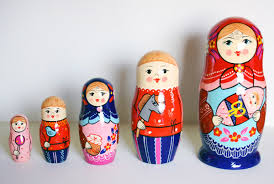 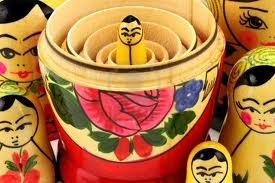 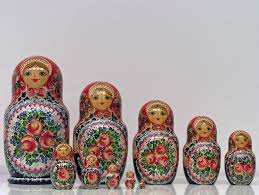 Como sabemos hoy por hoy en la ciudad de Guadalajara existen diferentes culturas urbanas como lo son los skates, metaleros, hipster por mencionar algunas pero una de las más concurridas por los jóvenes en la actualidad es la cultura Japonesa que es una de las culturas urbanas más extensas y variadas que puedan existir en este nuevo siglo. La mayoría de los jóvenes tiene conocimiento que las personas que pertenecen a alguna cultura urbana siempre son objeto de burlas o hasta agresiones verbales por su forma de vestir o de expresarse en específico esta cultura que sus integrantes tienden a disfrazarse de algunos de los personajes más reconocidos que pueden encontrar en los comics o en uno que otro “manga” siendo idénticamente igual a las historietas solo que su única variante es que se lee de atrás hacia adelante.Años atrás este tipo de manifestaciones culturales no estaban bien vistas por la sociedad y por consecuente se estaba yendo hacia el total olvido pero gracias a Nao que es como se hace llamar la dueña del restaurante llamado “Shiroitsuki” ubicado en los cruces de las calles Federalismo y Reforma #680 esto ha tomado un rumbo totalmente distinto y nuevamente ha tomado fuerza y despuntado la cultura urbana Japonesa.“Shiroitsuki” que en español significa luna blanca, es el nombre que decidió darle su dueña a este novedoso restaurante que ya lleva 4 años al servicio de las personas que es donde día a día acuden cientos de jóvenes afines a esta cultura. El establecimiento cuenta con una amplia variedad de actividades diarias una de las más concurridas es el “Fanday” que consiste en que tú como cliente vas disfrazado de tu personaje anime preferido.Nao nos cuenta que este apodo por llamarlo de alguna manera hacia estos integrantes de esta cultura al comienzo era bastante ofensivo para ellos ya que los llamaban “Otakus” que significa una persona que es fanática de algo muy arraigado.Como todo buen restaurante debe de contar con un excelente y variado menú y Shiroitsuki no es la excepción ya que tiene la mayoría de los alimentos que se consumen en Japón solo que aquí por la temporada es difícil conseguir algunos alimentos en especial los pescados y las carnes frías ya que son un poco excéntricas y codiciadas. Uno de los platillos más concurridos son unas pequeñas bolitas de masa rellenas de pulpo acompañas de una agridulce salsa de la casa. Pero no solo esto es lo diferente y divertido en este lugar ya que todas las bebidas son de diferentes colores y están inspiradas en diferentes personajes japoneses. La creación de este restaurante en sus inicios tuvo una visión diferente ya que querían que fuera una papelería o una mercería pero afortunadamente Nao convenció a sus papás que cambiaran de idea y abrieran los ojos pues su hija también necesitaba un lugar donde estar, donde expresarse a su totalidad y que mejor que darles también un lugar donde estar a toda esa comunidad japonesa que se encontraba en la ciudad de Guadalajara temerosa de salir a las calles por miedo al desprecio y humillaciones.Shiroitsuki además de ser un gran restaurante, tiene un espacio para todo aquel cliente que quiera llevarse algo de su personaje favorito o un recuerdo de su visita al establecimiento ya que tienen una sección especialmente dedicada a la venta de souvenirs donde puedes encontrar una amplia gama de artículos como colguijes, peluches y artículos originales de distintas series animadas.Todo esto es lo que es Shiroitsuki un lugar donde puedes sentirte cómodo, en un ambiente de confiabilidad donde tendrás la certeza de que nunca serás discriminado independientemente de tu forma de vestir o tu forma de expresar el amor por esta nueva cultura.Al terminar la plática que tuvimos con la dueña del restaurante nos dio una opinión muy personal de cómo ha sido involucrase en todo este medio y como una joven como lo es Nao tenga la carga en su espalada tener al cien el establecimiento. Nos comentó que “ella se siente bastante bien de estar involucrada en toda esta cultura Japonesa pues ella fue la precursora de esta idea, dice que como siempre en todo tiene que haber competencia y esta no es la excepción pero afortunadamente los clientes siempre han preferido Shiroitsuki que está abierto al público todos los días de la semana de 1 de la tarde a 8 de la noche.” La revista Hiperak te invita a que conozcas todos estos espacios culturales y puedas observar algo de lo que es esta nueva generación de empresarios que tienen una visión más amplia y que mejor que sean beneficiados por nosotros y los que forman las nuevas culturas urbanas.Shiroitsuki te espera con las puertas abiertas y con toda la disponibilidad de que vengas y te expreses a tu manera.  